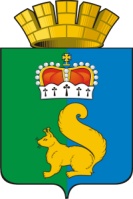 ПОСТАНОВЛЕНИЕАДМИНИСТРАЦИИ ГАРИНСКОГО ГОРОДСКОГО ОКРУГА	В рамках муниципальной программы «Развитие физической  культуры и спорта, формирование здорового образа жизни в Гаринском городском округе на 2024-2029 годы», утвержденной постановлением администрации Гаринского городского округа от 26.12.2023 № 610, руководствуясь распоряжением  администрации Гаринского городского округа «Об утверждении Календарного плана физкультурных и спортивных мероприятий Гаринского городского округа на 2024 год»  от  10.01.2024 № 3  (с изменениями от 27.02.2024 № 44), с целью воспитания населения в духе бережного отношения к природе, охраны водных ресурсов, непримиримого отношения к браконьерству во всех его видах,  популяризации и дальнейшего развития рыболовного спорта и туризма как активного и здорового  образа жизни,	1. Провести 24 марта 2024 года на территории Гаринского городского округа соревнования по зимней спортивной рыбалке «Клёвый рыбак».	2. Утвердить положение о проведении на территории Гаринского городского округа соревнований по зимней спортивной рыбалке «Клёвый рыбак» (Приложение № 1).3. Ведущему специалисту администрации Гаринского городского округа (К.И. Жебряковой) составить и согласовать смету расходов на проведение на территории Гаринского городского округа соревнований по зимней спортивной рыбалке «Клёвый рыбак». (Приложение № 2).	4. Рекомендовать начальнику ПЧ 6/3 ГКПТУ СО «Отряд противопожарной службы СО № 6» (Р.В. Зыкову) 24.03.2024 г. с 10.00 до 13.00 часов обеспечить контроль за соблюдением  порядка и правил безопасности на водном объекте во время проведения соревнований по зимней спортивной рыбалке «Клёвый рыбак».	5. Оказать содействие в проведении соревнований по зимней спортивной рыбалке «Клёвый рыбак»:5.1.Директору отделения Муниципального казенного учреждения дополнительного образования Дома детского творчества Детско-юношеская спортивная школа – К.В. Кузеванову.5.2. Директору Муниципального казенного учреждения культуры «Культурно- досуговый центр» Гаринского городского округа – Н.Д. Шимовой. 6. Контроль за исполнением настоящего постановления возложить на первого заместителя главы администрации Гаринского городского округа Т.В. Каргаеву.Приложение № 1к постановлению администрацииГаринского городского округаот 05.03.2024 № 162ПОЛОЖЕНИЕо проведении на территории Гаринского городского округасоревнований по зимней спортивной рыбалке «Клевый рыбак»1. Цели и задачи		Соревнования по зимней спортивной рыбалке «Клевый рыбак» (далее – Соревнования) проводится в целях:	-   воспитания населения в духе бережного отношения к природе, охраны водных ресурсов, непримиримого отношения к браконьерству во всех его видах;	- популяризации и дальнейшего развития рыболовного спорта и туризма как активного и здорового  образа жизни;	- обмена опытом и дружеского общения рыболовов-любителей;	- популяризации ловли рыбы на зимнюю удочку;	- выявления лучших и наиболее опытных спортсменов-рыболовов.2. Время и место проведения        	Соревнования проводятся 24 марта 2024 года на акватории реки Сосьва со стороны Туристического центра «Пристань Гари» по адресу п.г.т. Гари, ул. Северная, 1Б. 	Регистрация участников с 09:30 до 10.00 часов;	Начало соревнований в 10:00 часов.	Место сбора и регистрации участников – палатка Администрации  (РЕГИСТРАЦИЯ) на береговой полосе в месте проведения основного мероприятия	Зона ловли будет отмечена буйками.	Действующий на Соревнованиях участок акватории определяется Оргкомитетом за день до начала соревнований.3. Участники соревнований	- Соревнования открытые.	- К участию в Соревнованиях допускаются все рыболовы-любители, независимо от возраста, пола и места проживания, согласные с данным Положением.	- Для участия в Соревнованиях каждый участник должен иметь оборудование для зимней ловли.	- Для соблюдений правил безопасности на воде каждому участнику обязательно выдается нагрудной номер.	- Дети в возрасте до 18 лет, без сопровождения родителей (законных представителей) к участию в Соревнованиях не допускаются.	- Для участия в Соревнованиях необходимо пройти предварительную регистрацию. Участники, не прошедшие предварительную регистрацию, к Соревнованиям не допускаются.4. Руководство соревнованийОбщее руководство по организации и проведению Соревнований возлагается на администрацию Гаринского городского округа.Содействие в подготовке и проведении Соревнований возлагается на МКУК «Культурно-досуговый центр» Гаринского городского округа и отделение МКУ ДО ДДТ ДЮСШ.5. Порядок и правила проведения соревнований	Соревнования проводятся по следующим категориям:	Дополнительные номинации:- «Рыбацкая семья»;- «Самый возрастной участник»;- «За самую крупную рыбу»;- «За скоростное бурение лунок».1. Старт соревнований 24 марта в 10.00.2. Ловля производится в один тур продолжительностью 2 часа, в пределах отведенной Организаторами акватории, на открытой воде.3. Ловля рыбы производится зимней удочкой, оснащённой одним одинарным крючком. Разрешается одновременно пользоваться только одной удочкой. Количество запасных удочек не ограничено. Подкормка и наживка – любая.4. Минимальное расстояние между  участников во время ловли – 5 метров.5. Перед отправкой участников к месту проведения Соревнований емкости для хранения пойманной рыбы подлежат осмотру членами судейской коллегии.6. Участники распределяются в пределах выделенного для ловли участка самостоятельным выбором. Каждому из участников выдается номер участника. Выданный номер должен находиться поверх одежды участника в течение Соревнований.7.  По прибытии каждый из участников должен зарегистрироваться у судьи. Участники, не прошедшие регистрацию, дисквалифицируются решением судейской коллегии.8. После распределения участников на определенной для проведения Соревнований площади подаётся команда «Старт». Опускать крючок с наживкой в воду и начинать подкорм до команды «Старт» запрещено.9.  После сигнала «Старт» участник Соревнований может покинуть участок с разрешения судьи в случае крайней необходимости.10. Участники могут свободно передвигаться в пределах всего участка во время проведения Соревнований.11. Участники, покинувшие участок лова без основания, дисквалифицируются решением судейской коллегии.12. Участники не имеют права помогать друг другу в вываживании рыбы, передавать рыбу или принимать её от других участников или посторонних лиц.13. Во время Соревнований участники хранят улов в полиэтиленовых пакетах, кантах.14. Ловля заканчивается по команде «Финиш». Рыба, пойманная после команды «Финиш», к зачёту не принимается.15. Рыба, пойманная участниками во время Соревнований, измеряется и взвешивается судьёй.16. Победитель определяется по наибольшему пойманному улову. Суммируется общий вес улова.17. При равенстве итогового веса улова преимущество имеет участник, имеющий в улове более крупный экземпляр рыбы.18. Во время Соревнований участникам запрещается:	- использовать запрещённые орудия лова;	- использовать более одной поплавковой удочки одновременно;	- покидать зону ловли;	- перемещаться за пределы отведённой для ловли зоне.19. Участник может быть дисквалифицирован:	- за нарушение Порядка и Правил проведения соревнований;	- за поведение, оскорбляющее нравственное и человеческое достоинство других участников.20. Все спорные моменты во время Соревнований решаются судьями. В случае несогласия участника, участник и судья вправе обратиться к Главному судье Соревнований, чьё решение является окончательным.7. Порядок и сроки подачи заявок	Для участия в Соревнованиях необходимо      предварительно зарегистрироваться, заполнив Яндекс.Форму по ссылке https://forms.yandex.ru/cloud/65e7fc3373cee72b7a9d45f5/, либо позвонив по номеру телефона: 89025863582. Для  регистрации необходимо указать Фамилию, Имя, Отчество (полностью), возраст, населённый пункт проживания, телефон.	Также необходимо подтвердить свое участие с 9.30 до 10.00 часов 24 марта 2024 года в месте проведения Соревнований, пройдя регистрацию у судьи соревнований.8. Финансирование	Расходы, связанные с награждением участников и оплатой судей осуществляет администрация Гаринского городского округа за счет средств муниципальной программы «Развитие физической культуры и спорта, формирование здорового образа жизни в Гаринском городском округе на 2024-2029 годы».9. Награждение	Участники, занявшие 1-3 места, награждаются  кубками, медалями, грамотами и призами. Победители номинаций награждаются грамотой и призом.         05.03.2024п.г.т. Гари№ 162№ 162О подготовке и проведении на территории Гаринского городского округа соревнований по зимней спортивной рыбалке «Клёвый рыбак» О подготовке и проведении на территории Гаринского городского округа соревнований по зимней спортивной рыбалке «Клёвый рыбак» О подготовке и проведении на территории Гаринского городского округа соревнований по зимней спортивной рыбалке «Клёвый рыбак» ГлаваГаринского городского округа                        С.Е. ВеличкоМужчиныЖенщиныот 18 лет и старшеот 18 лет и старше